ASIGNATURA: MATEMÁTICAGuía “Surgimiento de los números racionales”Profesor(a):UNIDAD I: NUMEROS ENTEROS (CONJUNTO Z)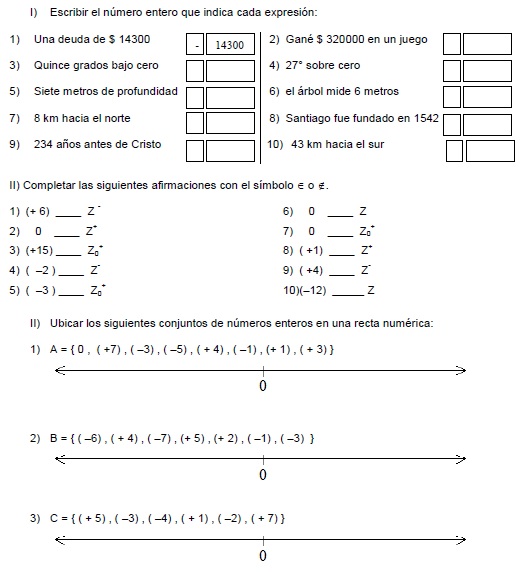 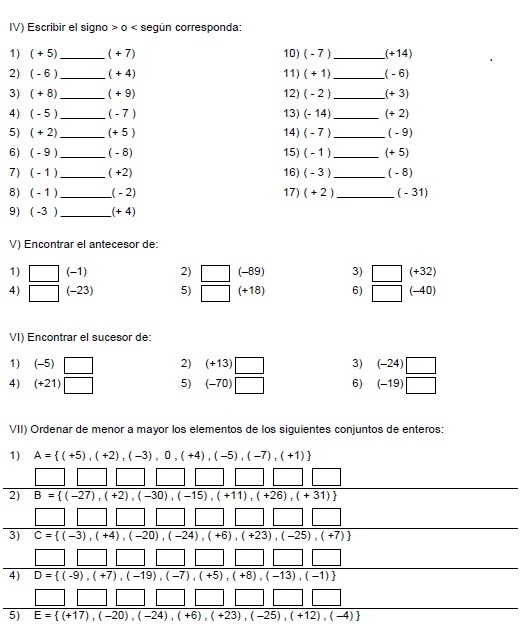 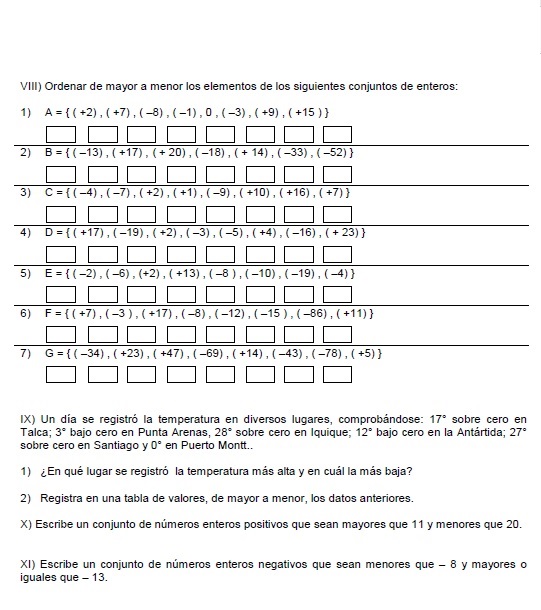 Cada ejercicio será evaluado utilizando la siguiente rúbrica.ESTABLECIMIENTO:LICEO BETSABÉ HORMAZÁBAL DE ALARCÓN  LICEO BETSABÉ HORMAZÁBAL DE ALARCÓN  LICEO BETSABÉ HORMAZÁBAL DE ALARCÓN  NIVEL:ENSEÑANZA BÁSICAFECHA:FECHA ENTREGA:18/0325/03NOMBRE ALUMN@:CURSORUTPUNTAJE IDEAL68PUNTAJE OBTENIDONOTAAprendizajes esperados que se evaluarán:Representar los números enteros en la recta numérica, de manera concreta, pictórica y simbólica dándole significado a los símbolos + y – según el contexto (por ejemplo: un movimiento en una dirección seguido de un movimiento equivalente en la posición opuesta no representa ningún cambio de posición).Resolver problemas en contextos cotidianos.INSTRUCCIONES :- Antes de responder deben leer comprensivamente las instrucciones que se dan para cada actividad.Desarrolla cada ejercicio de esta guía de forma clara y ordenada en tu cuaderno.Las consultas deben ser formuladas al profesor vía correo electrónico:Una vez desarrollada la guía, debes fotografiar tu cuaderno y enviarlo al mail: jariaspino@gmail.com El archivo que envíe debe ser nombrado de la siguiente forma: nombre_apellido_curso_asignatura (ejemplo manuel_garcía_1b_matematica)Este instrumento será evaluado con un nivel del 60% de exigencia.Se considerará como una nota de los controles que se realizarán durante el primer semestre.Cuando volvamos a clases revisaré con 1 timbre, la guía pegada en su cuaderno con su respectivo desarrollo. Tiene exactamente una semana para enviar su trabajo.CRITERIOS DE EVALUACIÓNNO LOGRADO(0 PUNTOS)MEDIANAMENTE LOGRADO (0,5 PUNTOS)LOGRADO           (1PUNTO)DESARROLLO DE EJERCICIOSNo presenta desarrollo ni la solución es correcta.Presenta desarrollo de la situación pero se equivoca en resolver alguna(s) operación(es), por ello no llega al resultado correcto. Presenta Desarrollo  de la situación, sin equivocarse en ninguna operación   y determina la solución correcta. 